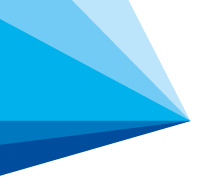 Telstra IN-Control Call Direct
Application FormSend a signed and completed copy via Email to: TEGFreecall@team.telstra.com.For further assistance please contact your Telstra Representative or call 1800 730 062 Option 4:4.Telstra IN-Control Call Direct
Application FormSend a signed and completed copy via Email to: TEGFreecall@team.telstra.com.For further assistance please contact your Telstra Representative or call 1800 730 062 Option 4:4.Company Name is the legal entity under which the service will be registered.  In this Application Form, references to "you", "I" or “us” refer to the Company.ACN / ABN is Australian Company Number or Australian Business Number.Trading / Business Name is not a legal entity but is the name under which your business trades.Contact Name is the person representing the Customer for billing and contract administration.You must notify Telstra of any changes to your Contact Details.CUSTOMER DETAILSContact DetailsYour IN-Control Call Direct Service will be billed to the same Account number as this nominated Inbound Number that must belong to your Legal Entity listed in the above ‘Customer Details’ section.If you have an existing Telstra Account for your Inbound Numbers, you may include a Billing Reference ID.  This should be 16 alphanumeric characters in length and will identify bills for your service if the same Account No. is used for multiple services.BILLING DETAILSPlease specify your Inbound Account Number and an Inbound Full National Number on the account and (if applicable) Billing Reference ID and Billing Aggregator Number.Are your fixed voice services contracted with Telstra?   Yes       NoWhat is Telstra IN-Control Call Direct?Telstra IN-Control Call Direct is an online service management tool that provides you with an ability to manage the configuration of the following types of Inbound Services - Priority One3, Priority 1300, Freecall 1800, and SecuriDial services.SERVICE DETAILSI am applying for a Telstra IN-Control Call Direct service.Service ChargesThe fees and charges for your Telstra IN-Control Call Direct service are the applicable fees and charges set out in Our Customer Terms.User DetailsNote: You may only access services that belong to the Legal Entity provided in the Customer Section of this form.You may request a maximum of 30 users per IN-Control Call Direct Service.* You can select individual users to have access to all your Inbound services by specifying “All” in this field for each relevant User.User DetailsI am applying for the following users to access the Telstra IN-Control Call Direct service for the Inbound service(s) listed below:User DetailsNote: You may only access services that belong to the Legal Entity provided in the Customer Section of this form.You may request a maximum of 30 users per IN-Control Call Direct Service.* You can select individual users to have access to all your Inbound services by specifying “All” in this field for each relevant User.User Details - continuedREGISTRATIONFor us to proceed with this application, all Users must be registered and enrolled for IN-Control Call Direct in My Account / Your Telstra Tools via My Account / Your Telstra Tools at www.telstra.com.If your users have an existing Telstra On-line Digital Certificate or Business username and password, registered, please state the Prime Contact for your organisation.We will assist your Prime Contact if you require a new Telstra On-Line Digital Certificate or Username Name / Password for a user.TRAININGYou may choose to have formal training for your Telstra IN-Control Call Direct service.  Additional charges apply for the training depending on where the training is held.Prime ContactIf your users have an existing Telstra On-Line Digital certificate or Business User Name with Password, please state their Primary On-Line Contact:Prime ContactIf your users have an existing Telstra On-Line Digital certificate or Business User Name with Password, please state their Primary On-Line Contact:Prime ContactIf your users have an existing Telstra On-Line Digital certificate or Business User Name with Password, please state their Primary On-Line Contact:Prime ContactIf your users have an existing Telstra On-Line Digital certificate or Business User Name with Password, please state their Primary On-Line Contact:Prime ContactIf your users have an existing Telstra On-Line Digital certificate or Business User Name with Password, please state their Primary On-Line Contact:REGISTRATIONFor us to proceed with this application, all Users must be registered and enrolled for IN-Control Call Direct in My Account / Your Telstra Tools via My Account / Your Telstra Tools at www.telstra.com.If your users have an existing Telstra On-line Digital Certificate or Business username and password, registered, please state the Prime Contact for your organisation.We will assist your Prime Contact if you require a new Telstra On-Line Digital Certificate or Username Name / Password for a user.TRAININGYou may choose to have formal training for your Telstra IN-Control Call Direct service.  Additional charges apply for the training depending on where the training is held.Contact NameREGISTRATIONFor us to proceed with this application, all Users must be registered and enrolled for IN-Control Call Direct in My Account / Your Telstra Tools via My Account / Your Telstra Tools at www.telstra.com.If your users have an existing Telstra On-line Digital Certificate or Business username and password, registered, please state the Prime Contact for your organisation.We will assist your Prime Contact if you require a new Telstra On-Line Digital Certificate or Username Name / Password for a user.TRAININGYou may choose to have formal training for your Telstra IN-Control Call Direct service.  Additional charges apply for the training depending on where the training is held.Contact DetailsContact DetailsPh (wk):	     Ph (wk):	     Ph (mob):	     Ph (mob):	     REGISTRATIONFor us to proceed with this application, all Users must be registered and enrolled for IN-Control Call Direct in My Account / Your Telstra Tools via My Account / Your Telstra Tools at www.telstra.com.If your users have an existing Telstra On-line Digital Certificate or Business username and password, registered, please state the Prime Contact for your organisation.We will assist your Prime Contact if you require a new Telstra On-Line Digital Certificate or Username Name / Password for a user.TRAININGYou may choose to have formal training for your Telstra IN-Control Call Direct service.  Additional charges apply for the training depending on where the training is held.Fax:	     Fax:	     Fax:	     Fax:	     REGISTRATIONFor us to proceed with this application, all Users must be registered and enrolled for IN-Control Call Direct in My Account / Your Telstra Tools via My Account / Your Telstra Tools at www.telstra.com.If your users have an existing Telstra On-line Digital Certificate or Business username and password, registered, please state the Prime Contact for your organisation.We will assist your Prime Contact if you require a new Telstra On-Line Digital Certificate or Username Name / Password for a user.TRAININGYou may choose to have formal training for your Telstra IN-Control Call Direct service.  Additional charges apply for the training depending on where the training is held.Email:	     Email:	     Email:	     Email:	     REGISTRATIONFor us to proceed with this application, all Users must be registered and enrolled for IN-Control Call Direct in My Account / Your Telstra Tools via My Account / Your Telstra Tools at www.telstra.com.If your users have an existing Telstra On-line Digital Certificate or Business username and password, registered, please state the Prime Contact for your organisation.We will assist your Prime Contact if you require a new Telstra On-Line Digital Certificate or Username Name / Password for a user.TRAININGYou may choose to have formal training for your Telstra IN-Control Call Direct service.  Additional charges apply for the training depending on where the training is held.TrainingWould you like training for your Telstra IN-Control Call Direct service?TrainingWould you like training for your Telstra IN-Control Call Direct service?TrainingWould you like training for your Telstra IN-Control Call Direct service?TrainingWould you like training for your Telstra IN-Control Call Direct service?TrainingWould you like training for your Telstra IN-Control Call Direct service?REGISTRATIONFor us to proceed with this application, all Users must be registered and enrolled for IN-Control Call Direct in My Account / Your Telstra Tools via My Account / Your Telstra Tools at www.telstra.com.If your users have an existing Telstra On-line Digital Certificate or Business username and password, registered, please state the Prime Contact for your organisation.We will assist your Prime Contact if you require a new Telstra On-Line Digital Certificate or Username Name / Password for a user.TRAININGYou may choose to have formal training for your Telstra IN-Control Call Direct service.  Additional charges apply for the training depending on where the training is held.   Yes   Yes   Yes   No   No   NoREGISTRATIONFor us to proceed with this application, all Users must be registered and enrolled for IN-Control Call Direct in My Account / Your Telstra Tools via My Account / Your Telstra Tools at www.telstra.com.If your users have an existing Telstra On-line Digital Certificate or Business username and password, registered, please state the Prime Contact for your organisation.We will assist your Prime Contact if you require a new Telstra On-Line Digital Certificate or Username Name / Password for a user.TRAININGYou may choose to have formal training for your Telstra IN-Control Call Direct service.  Additional charges apply for the training depending on where the training is held.If yes, please list the address of the location where you would like your Telstra IN-Control Call Direct service training to be held:If yes, please list the address of the location where you would like your Telstra IN-Control Call Direct service training to be held:If yes, please list the address of the location where you would like your Telstra IN-Control Call Direct service training to be held:If yes, please list the address of the location where you would like your Telstra IN-Control Call Direct service training to be held:If yes, please list the address of the location where you would like your Telstra IN-Control Call Direct service training to be held:REGISTRATIONFor us to proceed with this application, all Users must be registered and enrolled for IN-Control Call Direct in My Account / Your Telstra Tools via My Account / Your Telstra Tools at www.telstra.com.If your users have an existing Telstra On-line Digital Certificate or Business username and password, registered, please state the Prime Contact for your organisation.We will assist your Prime Contact if you require a new Telstra On-Line Digital Certificate or Username Name / Password for a user.TRAININGYou may choose to have formal training for your Telstra IN-Control Call Direct service.  Additional charges apply for the training depending on where the training is held.AddressAddressREGISTRATIONFor us to proceed with this application, all Users must be registered and enrolled for IN-Control Call Direct in My Account / Your Telstra Tools via My Account / Your Telstra Tools at www.telstra.com.If your users have an existing Telstra On-line Digital Certificate or Business username and password, registered, please state the Prime Contact for your organisation.We will assist your Prime Contact if you require a new Telstra On-Line Digital Certificate or Username Name / Password for a user.TRAININGYou may choose to have formal training for your Telstra IN-Control Call Direct service.  Additional charges apply for the training depending on where the training is held.REGISTRATIONFor us to proceed with this application, all Users must be registered and enrolled for IN-Control Call Direct in My Account / Your Telstra Tools via My Account / Your Telstra Tools at www.telstra.com.If your users have an existing Telstra On-line Digital Certificate or Business username and password, registered, please state the Prime Contact for your organisation.We will assist your Prime Contact if you require a new Telstra On-Line Digital Certificate or Username Name / Password for a user.TRAININGYou may choose to have formal training for your Telstra IN-Control Call Direct service.  Additional charges apply for the training depending on where the training is held.Is your preferred training location within the Sydney or Melbourne Metropolitan areas?Is your preferred training location within the Sydney or Melbourne Metropolitan areas?Is your preferred training location within the Sydney or Melbourne Metropolitan areas?Is your preferred training location within the Sydney or Melbourne Metropolitan areas?Is your preferred training location within the Sydney or Melbourne Metropolitan areas?REGISTRATIONFor us to proceed with this application, all Users must be registered and enrolled for IN-Control Call Direct in My Account / Your Telstra Tools via My Account / Your Telstra Tools at www.telstra.com.If your users have an existing Telstra On-line Digital Certificate or Business username and password, registered, please state the Prime Contact for your organisation.We will assist your Prime Contact if you require a new Telstra On-Line Digital Certificate or Username Name / Password for a user.TRAININGYou may choose to have formal training for your Telstra IN-Control Call Direct service.  Additional charges apply for the training depending on where the training is held.   Yes   Yes   Yes   No   No   NoOur Customer Terms means the Standard Form of Agreement formulated by Telstra for the purposes of Part 23 of the Telecommunications Act 1997 (Cth), as amended by Telstra from time to time.You may view Our Customer Terms here or obtain a copy from Telstra.  If you require information about detrimental changes to Our Customer Terms before they take effect, it will be available on the above website.Privacy
Telstra’s Privacy Statement, as amended by Telstra from time to time, is available here or by calling Telstra on 1800 039 059.By signing you warrant that you have the authority to make this application on behalf of the Customer named above.YOUR APPLICATIONI apply for the service(s) described in this Application Form and acknowledge that if my application is accepted it will be provided on the terms and conditions set out in this Application Form and Our Customer Terms.I acknowledge that I have either received, or have had the opportunity to review, a copy of Our Customer Terms.PrivacyI agree, and will ensure that any of our related bodies corporate which receive services connected with this Application Form and our representatives are aware, that Telstra may:(a)	collect, use and disclose information about each of us (including for marketing purposes) in accordance with Telstra’s Privacy Statement; and(b)	give to, seek and obtain from, a credit reporting agency, information (including personal and credit information) about each of us to assess our credit worthiness.I agree that Telstra may send commercial electronic messages (including information about Telstra’s products and services) to each of the electronic addresses for which I am the account holder, unless I tell you otherwise.SIGNED by me, for and on behalf of the Customer as its authorised representative:
YOUR APPLICATIONI apply for the service(s) described in this Application Form and acknowledge that if my application is accepted it will be provided on the terms and conditions set out in this Application Form and Our Customer Terms.I acknowledge that I have either received, or have had the opportunity to review, a copy of Our Customer Terms.PrivacyI agree, and will ensure that any of our related bodies corporate which receive services connected with this Application Form and our representatives are aware, that Telstra may:(a)	collect, use and disclose information about each of us (including for marketing purposes) in accordance with Telstra’s Privacy Statement; and(b)	give to, seek and obtain from, a credit reporting agency, information (including personal and credit information) about each of us to assess our credit worthiness.I agree that Telstra may send commercial electronic messages (including information about Telstra’s products and services) to each of the electronic addresses for which I am the account holder, unless I tell you otherwise.SIGNED by me, for and on behalf of the Customer as its authorised representative:
YOUR APPLICATIONI apply for the service(s) described in this Application Form and acknowledge that if my application is accepted it will be provided on the terms and conditions set out in this Application Form and Our Customer Terms.I acknowledge that I have either received, or have had the opportunity to review, a copy of Our Customer Terms.PrivacyI agree, and will ensure that any of our related bodies corporate which receive services connected with this Application Form and our representatives are aware, that Telstra may:(a)	collect, use and disclose information about each of us (including for marketing purposes) in accordance with Telstra’s Privacy Statement; and(b)	give to, seek and obtain from, a credit reporting agency, information (including personal and credit information) about each of us to assess our credit worthiness.I agree that Telstra may send commercial electronic messages (including information about Telstra’s products and services) to each of the electronic addresses for which I am the account holder, unless I tell you otherwise.SIGNED by me, for and on behalf of the Customer as its authorised representative:
YOUR APPLICATIONI apply for the service(s) described in this Application Form and acknowledge that if my application is accepted it will be provided on the terms and conditions set out in this Application Form and Our Customer Terms.I acknowledge that I have either received, or have had the opportunity to review, a copy of Our Customer Terms.PrivacyI agree, and will ensure that any of our related bodies corporate which receive services connected with this Application Form and our representatives are aware, that Telstra may:(a)	collect, use and disclose information about each of us (including for marketing purposes) in accordance with Telstra’s Privacy Statement; and(b)	give to, seek and obtain from, a credit reporting agency, information (including personal and credit information) about each of us to assess our credit worthiness.I agree that Telstra may send commercial electronic messages (including information about Telstra’s products and services) to each of the electronic addresses for which I am the account holder, unless I tell you otherwise.SIGNED by me, for and on behalf of the Customer as its authorised representative:
YOUR APPLICATIONI apply for the service(s) described in this Application Form and acknowledge that if my application is accepted it will be provided on the terms and conditions set out in this Application Form and Our Customer Terms.I acknowledge that I have either received, or have had the opportunity to review, a copy of Our Customer Terms.PrivacyI agree, and will ensure that any of our related bodies corporate which receive services connected with this Application Form and our representatives are aware, that Telstra may:(a)	collect, use and disclose information about each of us (including for marketing purposes) in accordance with Telstra’s Privacy Statement; and(b)	give to, seek and obtain from, a credit reporting agency, information (including personal and credit information) about each of us to assess our credit worthiness.I agree that Telstra may send commercial electronic messages (including information about Telstra’s products and services) to each of the electronic addresses for which I am the account holder, unless I tell you otherwise.SIGNED by me, for and on behalf of the Customer as its authorised representative:
